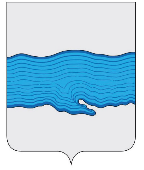 Ивановская областьПриволжский муниципальный районПлесское городское поселениеВЕСТНИКСОВЕТА И АДМИНИСТРАЦИИПЛЕССКОГО ГОРОДСКОГО ПОСЕЛЕНИЯВыпуск № 1424.06.2020№ 14 от 24.06.2020Официальное издание нормативно-правовых актовСовета и администрации Плёсского городского поселенияСОДЕРЖАНИЕ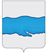 РОССИЙСКАЯ ФЕДЕРАЦИЯАДМИНИСТРАЦИЯ ПЛЕССКОГО ГОРОДСКОГО ПОСЕЛЕНИЯПРИВОЛЖСКОГО МУНЦИПАЛЬНОГО РАЙОНА ИВАНОВСКОЙ ОБЛАСТИПОСТАНОВЛЕНИЕ          «22» июня  2020 г.                                                                                   № 102г. Плес      «О внесении изменений в постановление администрации Плесского городского поселения от 25.02.2020 № 34 «Об утверждении административного регламента предоставления земельного участка, находящегося в собственности Плесского городского поселения Приволжского муниципального района ивановской области либо земельного участка, государственная собственность на который не разграничена, свободного от застройки без проведения торгов                  (в собственность, аренду, постоянное (бессрочное) пользование, безвозмездное пользование)».В соответствии с Федеральным законом  от 27.07.2010 № 210-ФЗ «Об организации предоставления государственных и муниципальных услуг», Федеральным законом от 06.10.2003№ 131-ФЗ «Об общих принципах организации местного самоуправления в Российской Федерации», абзацем 3 пункта 2 статьи 3.3. Федерального закона от 25.10.2001 № 137-ФЗ «О введении в действие Земельного кодекса Российской Федерации», на основании экспертного заключения от 14.05.2020 № 1326, администрация Плесского городского поселения ПОСТАНОВЛЯЕТ:1. Внести изменения в постановление администрации Плесского городского поселения от 25.02.2020 № 34 «Об утверждении административного регламента предоставления земельного участка, находящегося в собственности Плесского городского поселения Приволжского муниципального района ивановской области либо земельного участка, государственная собственность на который не разграничена, свободного от застройки без проведения торгов (в собственность, аренду, постоянное (бессрочное) пользование, безвозмездное пользование) (Приложение).1.1. Приложение  пункт 2.12 читать в новой редакции:2.12. Требования к помещениям, в которых предоставляются  государственные и муниципальные услуги, к залу ожидания, местам для заполнения запросов о предоставлении государственной или муниципальной услуги, информационными стендами с образцами из заполнения и перечнем документов, необходимых для предоставления каждой государственной или муниципальной услуги, в том числе к обеспечению доступности для инвалидов указанных объектов в соответствии с законодательством Российской Федерации о социальной защите инвалидов.1.2. Приложение  подпункт 2.12.1. пункта 2.12. читать в новой редакции:2.12.1. Приём Заявителя (Заявителей) для предоставления муниципальной услуги осуществляется специалистами администрации либо специалистами многофункционального центра согласно графику приёма граждан, указанных в пунктах 1.4.  1.6. настоящего Регламента.Рабочее место специалиста администрации оборудуется необходимой функциональной мебелью, оргтехникой и телефонной связью.Рядом с помещением для предоставления муниципальной услуги предусматривается размещение места для ожидания, оборудованное стульями и информационным стендом.1.3. Приложение  подпункт 2.12.2 пункта 2.12 читать в новой редакции:2.12.2. Места для заполнения заявлений (и иных документов) расположены в помещении, в котором предоставляется муниципальная услуга. Места для заполнения заявлений должны соответствовать комфортным условиям для Заявителей, оборудованы столами, стульями, канцелярскими принадлежностями для написания письменных заявлений. На информационном стенде, расположенном рядом со входом, в помещение, в котором предоставляется муниципальная услуга, размещается следующая информация:- образцы заполнения заявлений;- перечень документов для получения муниципальной услуги.Сектор приема граждан-инвалидов:- помещения оборудованы пандусами, специальными ограждениями, перилами;- обеспечены беспрепятственное передвижение и разворот специальных средств для передвижения кресел-колясок;- столы для инвалидов размещены  в приёмной секретаря администрации Плесского городского поселения, с учётом беспрепятственного подъезда и поворота специальных средств для передвижения кресел-колясок;- обеспечение доступа собаки – проводника в здания и помещения, в которых предоставляется муниципальная услуга;- обеспечение сопровождения инвалидов, имеющих стойкие расстройства функций зрения и самостоятельного передвижения.1.4. Приложение  подпункт 3.2.1. пункта 3.2  раздела 3 читать в новой редакции:3.2.1.  Заявление о предоставлении муниципальной услуги подаётся в порядке живой очереди лично в приёмную главы Плесского городского поселения   согласно графику приёма граждан, указанному в пунктах 1.4.  1.6. настоящего Регламента, или направляется в Администрацию Плесского городского поселения посредством почтовой связи.1.5. Приложение  подпункт 3.2.8. пункта 3.2. раздела 3 читать в новой редакции:3.2.8. Заявитель также может подать заявление о получении муниципальной услуги в электронном виде через единый и (или) региональный Порталы государственных и муниципальных услуг по адресу www.gosuslugi.ru и (или) www.pgu.ivanovoobl.ru.  При этом документы, предусмотренные подпунктом 2.6.1. настоящего Регламента, обязанность по предоставлению которых возложена на Заявителя, должны быть приложены к заявлению в отсканированном (электронном)  виде. Заявление и прилагаемые к нему документы подписываются электронной подписью, в соответствии с требованиями Постановления Правительства Российской Федерации от 25.06.2012 № 634 «О видах электронной подписи, использование которых допускается при обращении за получением государственных и муниципальных услуг».      В случае если документы, прилагаемые к заявлению о получении муниципальной услуги в электронном виде, не подписаны электронной подписью в соответствии с требованиями действующего законодательства либо данная подпись не подтверждена, данные документы считаются не приложенными к заявлению.1.6. Приложение  пункт 4.6 раздела 4 читать в новой редакции:4.6. Муниципальные служащие администрации Плесского городского поселения несут персональную ответственность за предоставление муниципальной услуги, которая закрепляется в их должностных регламентах в соответствии с требованиями законодательства. Специалисты многофункционального центра несут персональную ответственность за соблюдение сроков и порядка приема документов, предоставляемых Заявителями, за правильность выполнения процедур, установленных Регламентом. 1.7. Приложение  раздел 5 читать в новой редакции:5. Досудебное (внесудебное) обжалование Заявителем Решений и действий (бездействия) органа предоставляющего муниципальную услугу, должностного лица органа, предоставляющего государственную услугу, или органа, предоставляющего муниципальную услугу, либо государственного или муниципального служащего, многофункционального центра, работника многофункционального центра, а также организаций, осуществляющих функции по предоставлению государственных или муниципальных услуг, или их работников.1.8. Приложение  пункт 5.1.  раздела 5 читать в новой редакции:5.1 Заявитель может обратиться с жалобой на решения и действия (бездействия) администрации Плесского городского поселения Приволжского муниципального района Ивановской области, предоставляющего муниципальную услугу, а также должностных лиц, муниципальных служащих, в том числе, в следующих случаях:1) нарушение срока регистрации заявления о предоставлении муниципальной услуги;2) нарушение срока предоставления муниципальной услуги;3) требование у заявителя документов, не предусмотренных нормативными правовыми актами Российской Федерации, нормативными правовыми актами  субъектов Российской Федерации, муниципальными правовыми актами для предоставления муниципальной услуги;4) отказ в приёме документов, предоставление которых предусмотрено  нормативными правовыми актами Российской Федерации, нормативными правовыми актами  субъектов Российской Федерации, муниципальными правовыми актами, для предоставления муниципальной услуги, у заявителя;5) отказ в предоставлении муниципальной услуги, если основания отказа не предусмотрены федеральными законами и принятыми в соответствии сними иными нормативными правовыми актами Российской Федерации, нормативными правовыми актами Субъектов Российской Федерации,  муниципальными правовыми актами;6) затребование с заявителя при предоставлений муниципальной услуги платы, не предусмотренной нормативными правовыми актами Российской Федерации, нормативными правовыми актами субъектов Российской Федерации, муниципальными правовыми актами;7) отказ администрации, должностного лица администрации, или органа, предоставляющего муниципальную услугу, многофункционального центра, работника многофункционального центра,  в исправлении допущенных опечаток и ошибок в выданных в результате предоставления муниципальной услуги документах либо нарушение установленного срока таких исправлений; 8) нарушение срока или порядка выдачи документов по результатам предоставления муниципальной услуги;9) приостановление предоставления муниципальной услуги, если основания  приостановления не предусмотрены нормативными правовыми актами Российской Федерации законами и иными нормативными правовыми актами Ивановской  области и муниципальными правовыми актами администрации Плесского городского поселения.1.9. Приложение   пункт 5.2. читать в новой редакции:5.2. Жалоба на действия (бездействия) сотрудников администрации подается на имя главы Плесского городского поселения, в письменной форме на бумажном носителе, в электронной форме. Жалоба может быть направлена по почте, через многофункциональный центр с использованием информационно телекоммуникационной сети «Интернет», официального сайта органа предоставляющего муниципальную услугу, единого портала государственных и муниципальных услуг либо регионального портала государственных и муниципальных услуг, а также может быть принята при личном приеме заявителя.2. Разместить данное Постановление на официальном сайте администрации Плесского городского поселения и опубликовать в информационном бюллетене «Вестник Совета и Администрации Плесского городского поселения».3. Контроль исполнения настоящего постановления возложить на главного специалиста по земельным вопросам С.В. Десятову.4. Настоящее постановление вступает в силу со дня подписания.ВрИП главы Плесского городского поселения                                                         И.Г. Шевелев                               Информация для субъектов малого и среднего предпринимательства – арендаторов муниципального имущества о возможности отсрочки по уплате арендных платежей в 2020 году      Руководствуясь распоряжением Правительства Российской Федерации от 19.03.2020 г. № 670-р «О мерах поддержки субъектов малого и среднего предпринимательства», Указом губернатора Ивановской области  от 25.03.2020г № 29-уг «О первоочередных мероприятиях по поддержке предпринимательской деятельности в Ивановской области в связи с осуществлением мер по противодействию распространению на территории Ивановской области коронавирусной инфекции COVID – 19,  администрация Плесского городского поселения информирует субъектов малого и среднего предпринимательства – арендаторов муниципального имущества о возможности отсрочки по уплате арендных платежей в 2020 году. Субъект малого и среднего предпринимательства вправе направить в орган местного самоуправления обращение о заключении дополнительного соглашения, предусматривающего отсрочку арендной платы, предусмотренной в 2020 году, и ее уплату равными частями в сроки, предусмотренные договором аренды в 2021 году, или на иных условиях, предложенных арендатором, по согласованию сторон. Дополнительное соглашение заключается в течение 3 (трех) рабочих дней со дня поступления соответствующего обращения субъекта малого и среднего предпринимательства.№ и дата принятия ДокументаНаименование документаНомера страницАдминистрация Плёсского городского поселенияАдминистрация Плёсского городского поселенияот 22.06.2020 №102«О внесении изменений в постановление администрации Плесского городского поселения от 25.02.2020 № 34 «Об утверждении административного регламента предоставления земельного участка, находящегося в собственности Плесского городского поселения Приволжского муниципального района ивановской области либо земельного участка, государственная собственность на который не разграничена, свободного от застройки без проведения торгов                  (в собственность, аренду, постоянное (бессрочное) пользование, безвозмездное пользование)»3    от 24.06.2020Информация для субъектов малого и среднего предпринимательства – арендаторов муниципального имущества о возможности отсрочки по уплате арендных платежей в 2020 году6